                                      Муниципальное казённое  общеобразовательное учреждение«Михайловская средняя общеобразовательная школа №1»Михайловского района Алтайского края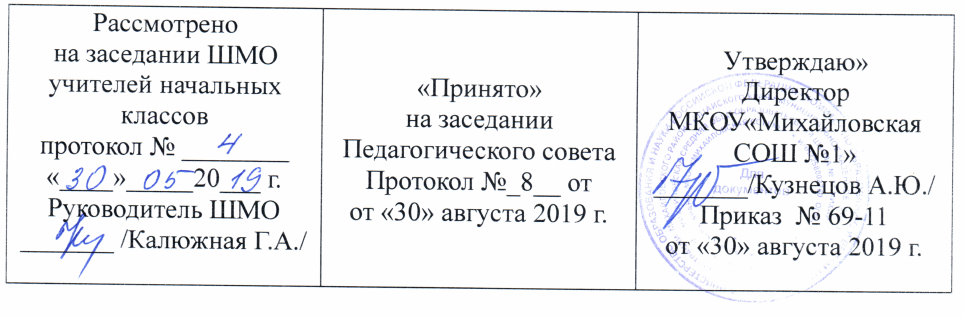 Рабочая программапо учебному  предмету «Русский язык»для 1  класса начального общего образованияСоставитель: Моор Ирина Валерьевна, учитель                начальных классов  высшей квалификационной категориис. Михайловское 2019 г.Пояснительная запискаРабочая  программа учебного предмета «Русский язык» для 1 класса составлена на основе Федерального государственного образовательного стандарта начального общего образования (2009г.), Примерной основной образовательной программы начального общего образования, Программы «Русский язык» для 1 класса под редакцией  В. П. Канакиной, В. Г. Горецкого, М. В. Бойкиной, М. Н. Дементьева, Н. А. Стефаненко (Программа: 1-4 классы /[В.П. Канакина, В.Г. Горецкий, М.В. Бойкина и др.]. – М.: Просвещение, 2014).       Выбор данной авторской программы обусловлен тем, что учащиеся имеют разноуровневую подготовку. УМК «Русский язык» для 1—4 классов общеобразовательных учреждений создан в соответствии с возрастными и психологическими особенностями младших школьников, ориентирован на достижение общих целей начального образования средствами предмета «Русский язык» и разработан с учётом основных задач реализации содержания образовательной области «Филология». В учебниках реализуется системно-деятельностный подход, лежащий в основе Федерального государственного образовательного стандарта начального общего образования.Рабочая программа ориентирована на использование учебника Канакина, В. П. Русский язык. 1 класс: учеб. для общеобразоват. учреждений: в 2 ч. / В. П. Канакина, В. Г. Горецкий. – М.: Просвещение, 2011 и учебно-методического комплекта: Прописи для 1 класса ( 4 ч.) являются дополнением к учебнику «Азбука». 1 класс В.Г. Горецкий. – М.: Просвещение, 2019,  Канакина В. П. Русский язык. 1 класс. Рабочая тетрадь: пособие для учащихся общеобразоват. учреждений: в 2 ч. / В. П. Канакина. – М.: Просвещение, 2019,                                  Общая характеристика учебного предметаУчебный предмет «Русский язык» реализует основные  цели обучения: • ознакомление учащихся с основными положениями науки о языке и формирование на этой основе знаково-символического восприятия и логического мышления учащихся; • формирование коммуникативной компетенции учащихся: развитие устной и письменной речи, монологической и диалогической речи, а также навыков грамотного, безошибочного письма как показателя общей культуры человека.Программа определяет ряд практических задач, решение которых обеспечит достижение основных целей изучения предмета:развитие речи, мышления, воображения школьников, умения выбирать средства языка в соответствии с целями, задачами и условиями общения; формирование у младших школьников первоначальных представлений о системе и структуре русского языка: лексике, фонетике, графике, орфоэпии, морфемике (состав слова), морфологии и синтаксисе;формирование навыков культуры речи во всех её проявлениях, умений правильно писать и читать, участвовать в диалоге, составлять несложные устные монологические высказывания и письменные тексты;воспитание позитивного эмоционально-ценностного отношения к русскому языку, чувства сопричастности к сохранению его уникальности и чистоты; пробуждение познавательного интереса к языку, стремления совершенствовать свою речь.                   Назначение программы:- для обучающихся 1 класса образовательная программа обеспечивает реализацию их права на информацию об образовательных услугах, права на выбор образовательных услуг и права на гарантию качества получаемых услуг;- для педагогических работников МКОУ «Михайловская СОШ №1» программа определяет приоритеты в содержании «Русского языка»  для обучающихся 1 класса и способствует интеграции и координации деятельности по реализации начального общего образования;- для администрации МКОУ «Михайловская СОШ №1» программа является основанием для определения качества реализации учебного курса «Русский язык»  для обучающихся 1 класса.                           Место учебного предмета в учебном плане     На изучение русского языка выделяется в 1 классе - 165 ч. (5 ч в неделю, 33 учебные недели): из них 115 ч (23 учебные недели) отводится урокам обучения письму в период обучения грамоте и 50 ч (10 учебных недель) — урокам русского языка.    Программой предусмотрено проведение:1. Проверочных диктантов: 22. Контрольных списываний: 1       При организации процесса обучения в рамках данной программы предполагается применение следующих педагогических технологий обучения: игровой, здоровьесберегающей, информационно-коммуникационной, проектной, дифференцированного обучения, критического мышления.Личностные, метапредметные и предметные результаты освоения учебного предметаВ процессе освоения содержания программы учебного предмета «Русский язык» достигаются личностные, метапредметные и предметные результаты.Личностные:1. Формирование чувства гордости за свою Родину, российский народ и историю России; осознание своей этнической и национальной принадлежности, формирование ценностей многонационального российского общества; становление гуманистических и демократических ценностных ориентаций.2. Формирование целостного, социально ориентированного взгляда на мир в его органичном единстве и разнообразии природы, народов, культур и религий.3. Формирование уважительного отношения к иному мнению, истории и культуре других народов.4. Овладение начальными навыками адаптации в динамично изменяющемся и развивающемся мире.5. Принятие и освоение социальной роли обучающегося, развитие мотивов учебной деятельности и формирование личностного смысла учения.6. Развитие самостоятельности и личной ответственности за свои поступки, в том числе в информационной деятельности, на основе представлений о нравственных нормах, социальной справедливости и свободе.7. Формирование эстетических потребностей, ценностей и чувств.8. Развитие этических чувств, доброжелательности и эмоционально-нравственной отзывчивости, понимания и сопереживания чувствам других людей.9. Развитие навыков сотрудничества со взрослыми и сверстниками в различных социальных ситуациях, умения не создавать конфликтов и находить выходы из спорных ситуаций.10. Формирование установки на безопасный, здоровый образ жизни, мотивации к творческому труду, к работе на результат, бережному отношению к материальным и духовным ценностям.Метапредметные:Регулятивные УУДОбучающийся получит возможность для формирования следующих регулятивных УУД:1. Овладение способностью принимать и сохранять цели и задачи учебной деятельности, поиска средств её осуществления.2. Формирование умения планировать, контролировать и оценивать учебные действия в соответствии с поставленной задачей и условиями её реализации, определять наиболее эффективные способы достижения результата.3. Использование знаково-символических средств представления информации.4. Активное использование речевых средств и средств для решения коммуникативных и познавательных задач.Познавательные УУДОбучающийся получит возможность для формирования следующих познавательных УУД:1.Использование различных способов поиска (в справочных источниках), сбора, обработки, анализа, организации, передачи и интерпретации информации.2. Овладение навыками смыслового чтения текстов различных стилей и жанров в соответствии с целями и задачами: осознанно строить речевое высказывание в соответствии с задачами коммуникации и составлять тексты в устной и письменной формах.3.Овладение логическими действиями сравнения, анализа, синтеза, обобщения, классификации по родовидовым признакам, установления аналогий и причинно-следственных связей, построения рассуждений.Коммуникативные УУДОбучающийся получит возможность для формирования следующих коммуникативных УУД:1.Готовность слушать собеседника и вести диалог, признавать возможность существования различных точек зрения и права каждого иметь свою, излагать своё мнение и аргументировать свою точку зрения и оценки событий.2.Определение общей цели и путей её достижения; умение договариваться о распределении функций и ролей в совместной деятельности; осуществлять взаимный контроль в совместной деятельности, адекватно оценивать собственное поведение и поведение окружающих.3.Готовность конструктивно разрешать конфликты посредством учёта интересов сторон и сотрудничества.4.Овладение начальными сведениями о сущности и особенностях объектов, процессов и явлений действительности в соответствии с содержанием учебного предмета «Русский язык».5.Овладение базовыми предметными и межпредметными понятиями, отражающими существенные связи и отношения между объектами и процессами.6.Умение работать в материальной и информационной среде начального общего образования (в том числе с учебными моделями) в соответствии с содержанием учебного предмета «Русский язык».Предметные:1. Формировать первоначальные представления о единстве и многообразии языкового и культурного пространства России, о языке как основе национального самосознания.2. Понимать, что язык представляет собой явление национальной культуры и основное средство человеческого общения; осознавать значения русского языка как государственного языка Российской Федерации, языка межнационального общения.3. Формировать позитивное отношение к правильной устной и письменной речи как показателям общей культуры и гражданской позиции человека.4. Овладевать первоначальными представлениями о нормах русского языка (орфоэпических, лексических, грамматических, орфографических, пунктуационных) и правилах речевого этикета. 5. Формировать умения ориентироваться в целях, задачах, средствах и условиях общения, выбирать адекватные языковые средства для успешного решения коммуникативных задач при составлении несложных монологических высказываний и письменных текстов.6. Осознавать безошибочное письмо как одно из проявлений собственного уровня культуры, применять орфографические  правила и правила постановки знаков препинания при записи собственных и предложенных текстов. Овладевать умением проверять написанное.                              Планируемые результаты освоения программы                                         по русскому языку в 1 классеОбучающийся получит возможность научиться:- Овладевать учебными действиями с языковыми единицами и формированию умения использовать знания для решения познавательных, практических и коммуникативных задач.- Осваивать первоначальные научные представления о системе и структуре русского языка: фонетике и графике, лексике, словообразовании (морфемике), морфологии и синтаксисе; об основных единицах языка, их признаках и особенностях употребления в речи.- Формировать умения опознавать и анализировать основные единицы языка.Развитие речи
Освоение данного раздела распределяется по всем разделам курса.
Обучающийся научится:
•слушать вопрос, понимать его, отвечать на поставленный
вопрос;
•пересказывать сюжет известной сказки по данному рисунку;
•составлять текст из набора предложений;
•выбирать заголовок для текста из ряда заголовков и самостоятельно озаглавливать текст;
•различать устную и письменную речь;
•различать диалогическую речь;
•отличать текст от набора не связанных друг с другом предложений.
Обучающийся получит возможность научиться:
•анализировать текст с нарушенным порядком предложений и восстанавливать их последовательность в тексте;
•определять тему и главную мысль текста;
•соотносить заголовок и содержание текста;
•составлять текст по рисунку и опорным словам (после анализа содержания рисунка);
•составлять текст по его началу и по его концу;
•составлять небольшие монологические высказывания по результатам наблюдений за фактами и явлениями языка.
Система языка
Фонетика, орфоэпия, графика
Обучающийся научится:
•понимать различие между звуками и буквами;
•устанавливать последовательность звуков в слове и их количество;
•различать гласные и согласные звуки, правильно их произносить;
•определять качественную характеристику гласного звука в
слове: ударный или безударный;
•различать гласный звук [и] и согласный звук [й];
•различать согласные звуки: мягкие и твёрдые, глухие и звон-
кие, определять их в слове и правильно произносить;•различать слово и слог; определять количество слогов в слове, делить слова на слоги;
•обозначать ударение в слове;
•правильно называть буквы русского алфавита;
•называть буквы гласных как показателей твёрдости-мягкости согласных звуков;
•определять функцию мягкого знака (ь) как показателя мягкости предшествующего согласного звука.
Обучающийся получит возможность научиться:
•наблюдать над образованием звуков речи;
•устанавливать соотношение звукового и буквенного состава в словах типа стол, конь, ёлка;
•определять функцию букв е, ё, ю, я в словах типа клён,
ёлка и др.;
•обозначать на письме звук [й’] в словах типа майка, быстрый;
•располагать заданные слова в алфавитном порядке;
•устанавливать соотношение звукового и буквенного состава в словах типа коньки, утюг, яма, ель;
•находить случаи расхождения звукового и буквенного состава слов при орфоэпическом проговаривании слов учителем (вода, стриж, день, жить и др.);
•произносить звуки и сочетания звуков в соответствии с нормами литературного языка (круг слов определён орфоэпическим словарём в учебнике).
Лексика
Освоение данного раздела распределяется по всем разделам курса.
Обучающийся научится:
•различать слово и предложение, слово и слог, слово и набор
буквосочетаний (книга — агник);
•определять количество слов в предложении, вычленять слова из предложения;
•классифицировать и объединять заданные слова по значению (люди, животные, растения, инструменты и др.);
•определять группу вежливых слов (слова-прощания, слова-приветствия, слова-извинения, слова-благодарения).
Обучающийся получит возможность научиться:
•осознавать слово как единство звучания и значения;
• на практическом уровне различать слова — названия предметов, названия признаков предметов, названия действий предметов;
•иметь представление о многозначных и однозначных словах (простые случаи), о словах, близких и противоположных по значению;
•подбирать слова, близкие и противоположные по значению, при решении учебных задач.
Морфология
Обучающийся получит возможность научиться:
•различать слова, обозначающие предметы (признаки предметов, действия предметов);
•соотносить слова — названия предметов и вопрос, на который отвечают эти слова;
•соотносить слова — названия действий предметов и вопрос, на который отвечают эти слова;
•соотносить слова — названия признаков предметов и вопрос, на который отвечают эти слова;
•различать названия предметов, отвечающие на вопросы «кто?», «что?».
Синтаксис
Обучающийся научится:
•различать текст и предложение, предложение и слова, не составляющие предложения;
•выделять предложения из речи;
•соблюдать в устной речи интонацию конца предложений;
•определять границы предложения в деформированном тексте (из 2—3 предложений), выбирать знак для конца каждого предложения;
•соотносить схемы предложений и предложения, соответствующие этим схемам;
•составлять предложения из слов (в том числе из слов, данных не в начальной форме);
•составлять предложения по схеме, рисунку на заданную тему (например, на тему «Весна»);
•писать предложения под диктовку, а также составлять их схемы. Обучающийся получит возможность научиться:
•определять существенные признаки предложения: законченность мысли и интонацию конца предложения;
•устанавливать связь слов в предложении; интонацию (мелодику, логическое ударение), порядок слов, знаки конца предложения.Орфография и пунктуация
Обучающийся научится:
а) применять изученные правила правописания:
•раздельное написание слов в предложении;
•написание буквосочетаний жи—ши, ча—ща, чу—щу в положении под ударением;
•отсутствие мягкого знака после шипящих в буквосочетаниях чк, чн, чт;
•перенос слов;
•прописная буква в начале предложения, именах собственных;
•непроверяемые гласные и согласные в корне слова (перечень слов в орфографическом словаре учебника);
•знаки препинания конца предложения: точка, вопросительный и восклицательный знаки;
б) безошибочно списывать текст объёмом 20—25 слов с доски и из учебника;
в) писать под диктовку тексты объёмом 15—20 слов в соответствии с изученными правилами.
Обучающийся получит возможность научиться:
•определять случаи расхождения звукового и буквенного состава слов;
•писать двусложные слова с безударным гласным звуком (простейшие случаи, слова типа вода, трава, зима, стрела);
•писать слова с парным по глухости-звонкости согласным звуком на конце слова (простейшие случаи, слова типа глаз, дуб и др.);
•применять орфографическое чтение (проговаривание) при письме под диктовку и при списывании;•пользоваться орфографическим словарём в учебнике как средством самоконтроля.
                                            Основное содержание предмета      Виды речевой деятельностиСлушание. Осознание цели и ситуации устного общения. Адекватное восприятие звучащей речи. Понимание на слух информации, содержащейся в предложенном тексте, определение основной мысли текста, передача его содержания по вопросам. Говорение. Выбор языковых средств в соответствии с целями и условиями для эффективного решения коммуникативной задачи. Практическое овладение диалогической формой речи. Овладение умениями начать, поддержать, закончить разговор, привлечь внимание и т. п. Практическое овладение устными монологическими высказываниями в соответствии с учебной задачей (описание, повествование, рассуждение). Овладение нормами речевого этикета в ситуациях учебного и бытового общения (приветствие, прощание, извинение, благодарность, обращение с просьбой). Соблюдение орфоэпических норм и правильной интонации.Чтение. Понимание учебного текста. Выборочное чтение с целью нахождения необходимого материала. Нахождение информации, заданной в тексте в явном виде. Формулирование простых выводов на основе информации, содержащейся в тексте. Интерпретация и обобщение содержащейся в тексте информации. Анализ и оценка содержания, языковых особенностей и структуры текста.Письмо. Овладение разборчивым аккуратным письмом с учётом гигиенических требований к этому виду учебной работы. Списывание, письмо под диктовку в соответствии с изученными правилами. Письменное изложение содержания прослушанного и прочитанного текстов (подробное, выборочное). Создание небольших собственных текстов (сочинений) по интересной детям тематике (на основе впечатлений, литературных произведений, сюжетных картин, серий картин, репродукций картин художников, просмотра фрагмента видеозаписи и т. п.).Обучение грамотеФонетика. Звуки речи. Осознание единства звукового состава слова и его значения. Установление числа и последовательности звуков в слове. Сопоставление слов, различающихся одним или несколькими звуками. Составление звуковых моделей слов. Сравнение моделей различных слов. Подбор слов к определённой модели. Различение гласных и согласных звуков, гласных ударных и безударных, согласных твёрдых и мягких, звонких и глухих. Слог как минимальная произносительная единица. Деление слов на слоги. Определение места ударения. Смыслоразличительная роль ударения.Графика. Различение звука и буквы: буква как знак звука. Овладение позиционным способом обозначения звуков буквами. Буквы гласных как показатель твёрдости-мягкости согласных звуков. Функция букв е, ё, ю, я. Мягкий знак как показатель мягкости предшествующего согласного звука. Знакомство с русским алфавитом как последовательностью букв. Чтение. Формирование навыка слогового чтения (ориентация на букву, обозначающую гласный звук). Плавное слоговое чтение и чтение целыми словами со скоростью, соответствующей индивидуальному темпу ребёнка. Осознанное чтение слов, словосочетаний, предложений и коротких текстов. Чтение с интонациями и паузами в соответствии со знаками препинания. Развитие осознанности и выразительности чтения на материале небольших текстов и стихотворений. Знакомство с орфоэпическим чтением (при переходе к чтению целыми словами). Орфографическое чтение (проговаривание) как средство самоконтроля при письме под диктовку и при списывании. Письмо. Усвоение гигиенических требований при письме. Развитие мелкой моторики пальцев и свободы движения руки. Развитие умения ориентироваться на пространстве листа в тетради и на пространстве классной доски. Овладение начертанием письменных прописных (заглавных) и строчных букв. Письмо букв, буквосочетаний, слогов, слов, предложений с соблюдением гигиенических норм. Овладение разборчивым, аккуратным письмом. Письмо под диктовку слов и предложений, написание которых не расходится с их произношением. Усвоение приёмов и последовательности правильного списывания текста. Овладение первичными навыками клавиатурного письма.Понимание функции небуквенных графических средств: пробела между словами, знака переноса. Слово и предложение. Восприятие слова как объекта изучения, материала для анализа. Наблюдение над значением слова. Различение слова и предложения. Работа с предложением: выделение слов, изменение их порядка. Интонация в предложении. Моделирование предложения в соответствии с заданной интонацией. Орфография. Знакомство с правилами правописания и их применение: • раздельное написание слов; • обозначение гласных после шипящих (ча—ща, чу—щу, жи—ши); • прописная (заглавная) буква в начале предложения, в именах собственных; • перенос слов по слогам без стечения согласных; • знаки препинания в конце предложения. Развитие речи. Понимание прочитанного текста при самостоятельном чтении вслух и при его прослушивании. Составление небольших рассказов повествовательного характера по серии сюжетных картинок, материалам собственных игр, занятий, наблюдений, на основе опорных слов. Систематический курсФонетика и орфоэпия. Различение гласных и согласных звуков. Нахождение в слове ударных и безударных гласных звуков. Различение мягких и твёрдых согласных звуков, определение парных и непарных по твёрдости-мягкости согласных звуков. Различение звонких и глухих согласных звуков, определение парных и непарных по звонкости-глухости согласных звуков. Определение качественной характеристики звука: гласный — согласный; гласный ударный — безударный; согласный твёрдый — мягкий, парный — непарный; согласный звонкий — глухой, парный — непарный. Деление слов на слоги. Слогообразующая роль гласных звуков. Словесное ударение и логическое (смысловое) ударение в предложениях. Словообразующая функция ударения. Ударение, произношение звуков и сочетаний звуков в соответствии с нормами современного русского литературного языка. Фонетический анализ слова.Графика. Различение звуков и букв. Обозначение на письме твёрдости и мягкости согласных звуков. Использование на письме разделительных ь и ъ.Установление соотношения звукового и буквенного состава слов типа стол, конь; в словах с йотированными гласными е, ё, ю, я; в словах с непроизносимыми согласными.Использование небуквенных графических средств: пробела между словами, знака переноса, красной строки (абзаца), пунктуационных знаков (в пределах изученного). Знание алфавита: правильное называние букв, их последовательность. Использование алфавита при работе со словарями, справочниками, каталогами. Лексика. Понимание слова как единства звучания и значения. Выявление слов, значение которых требует уточнения. Определение значения слова по тексту или уточнение значения с помощью толкового словаря. Представление об однозначных и многозначных словах, о прямом и переносном значении слова, о синонимах, антонимах, омонимах, фразеологизмах. Наблюдение за их использованием в тексте. Работа с разными словарями.Состав слова (морфемика). Овладение понятием «родственные (однокоренные) слова». Различение однокоренных слов и различных форм одного и того же слова. Различение однокоренных слов и синонимов, однокоренных слов и слов с омонимичными корнями. Выделение в словах с однозначно выделяемыми морфемами окончания, корня, приставки, суффикса (постфикса -ся), основы. Различение изменяемых и неизменяемых слов. Представление о значении суффиксов и приставок. Образование однокоренных слов помощью суффиксов и приставок. Сложные слова. Нахождение корня в однокоренных словах с чередованием согласных в корне. Разбор слова по составу.Морфология. Части речи; деление частей речи на самостоятельные и служебные.Имя существительное. Значение и употребление в речи. Умение опознавать имена собственные. Различение имён существительных, отвечающих на вопросы «кто?» и «что?» Имя прилагательное. Значение и употребление в речи. Глагол. Значение и употребление в речи.Наречие. Значение и употребление в речи.Предлог. Знакомство с наиболее употребительными предлогами.Синтаксис. Различение предложения, словосочетания, слова (осознание их сходства и различия). Различение предложений по цели высказывания: повествовательные, вопросительные и побудительные; по эмоциональной окраске (интонации): восклицательные и невосклицательные.Нахождение главных членов предложения: подлежащего и сказуемого. Различение главных и второстепенных членов предложения. Установление связи (при помощи смысловых вопросов) между словами в словосочетании и предложении.Орфография и пунктуация. Формирование орфографической зоркости, использование разных способов написания в зависимости от места орфограммы в слове. Использование орфографического словаря.Применение правил правописания и пунктуации:• сочетания жи—ши, ча—ща, чу—щу в положении под ударением;• сочетания чк—чн, чт, нч, щн и др.; • перенос слов;• прописная буква в начале предложения, в именах собственных;• проверяемые безударные гласные в корне слова;• парные звонкие и глухие согласные в корне слова;• непроизносимые согласные;• непроверяемые гласные и согласные в корне слова (на ограниченном перечне слов); • гласные и согласные в неизменяемых на письме приставках;• раздельное написание предлогов с личными местоимениями;• раздельное написание предлогов с другими словами;• знаки препинания в конце предложения: точка, вопросительный и восклицательные знаки.Развитие речи. Осознание ситуации общения: с какой целью, с кем и где происходит общение?Практическое овладение диалогической формой речи. Выражение собственного мнения, его аргументация. Овладение основными  умениями ведения разговора (начать, поддержать, закончить разговор, привлечь внимание и т.п.). Овладение нормами речевого этикета в ситуациях учебного и бытового общения (приветствие, прощание, извинение, благодарность, обращение с просьбой), в том числе при обращении с помощью средств ИКТ. Особенности речевого этикета в условиях общения с людьми, плохо владеющими русским языком.Практическое овладение устными монологическими высказываниями на определённую тему с использованием разных типов речи (описание, повествование, рассуждение). Текст. Последовательность предложений в тексте.Наша речь (2ч)Знакомство с учебником. Язык и речь, их значение в жизни людей. Виды речи (общее представление). Речь устная и письменная (общее представление).Русский язык - родной язык русского народа. * Слова с непроверяемым написанием: язык, русский язык.Текст, предложение, диалог (3ч)Текст (общее представление). Смысловая связь предложений в тексте. Заголовок текста. Предложение как группа слов, выражающая законченную мысль. Выделение предложения из речи. Установление связи слов в предложении.Диалог. Знаки препинания в конце предложения (точка, вопросительный, восклицательный знаки)Слова, слова, слова… (4ч)Слова-названия предметов и явлений, слова-названия признаков предметов, слова-названия действий предметов. Тематические группы слов. «Вежливые слова».Слова однозначные и многозначные (общее представление).Слова, близкие и противоположные по значению.Словари учебника: толковый, близких и противоположных по значению слов.Воспитание чувства личной ответственности за свое поведение на основе содержания текстов учебника.Развитие познавательного интереса к происхождению слов.* Слова с непроверяемым написанием: ворона, воробей, пенал, карандаш.Развитие речи. Составление текста по рисунку и опорным словам.Слово и слог. Ударение (6ч)Слово и слог (2ч)Слог как минимальная произносительная единица (общее представление).Деление слов на слоги.Слова с непроверяемым написанием: лисица (лисичка).Перенос слов (2ч)Правила переноса слов (первое представление): стра-на, уро-ки.Развитие речи. Наблюдение над словом как средством создания словесно-художественного образа. Развитие творческого воображения через создание сравнительных образов.Ударение (общее представление) (2ч)Способы выделения ударения. Словообразующая роль ударения.Графическое обозначение ударения.Слогоударные модели слов.Произношение звуков и сочетаний звуков в соответствии с нормами современного русского литературного языка. Знакомство с орфоэпическим словарем. * Слова с непроверяемым написанием: сорока, собака.Развитие речи. Коллективное составление содержания основной части сказки.Звуки и буквы (34ч)Звуки и буквы (2ч)Смыслоразличительная роль звуков и букв в слове.Условные звуковые обозначения слов. *Слова с непроверяемым написанием: пальто, весело.Развитие речи. Наблюдение над изобразительными возможностями языка.Русский алфавит, или Азбука (2 ч)Значение алфавита.Знание алфавита: правильное название букв, их последовательность.Использование алфавита при работе со словарями.*Слова с непроверяемым написанием: хорошо, учитель, ученик, ученица.Гласные звуки (3ч)Буквы, обозначающие гласные звуки. Смыслоразличительная роль гласных звуков и букв, обозначающих гласные звуки (сон-сын). Буквы е, ё, ю, я и их функции в слове. Слова с буквой э.* Слова с непроверяемым написанием: деревня. Развитие речи. Составление развернутого ответа на вопрос.Ударные и безударные гласные звуки (5ч) Произношение ударного гласного звука в слове и его обозначение буквой на письме. Произношение безударного гласного звука в слове и его обозначение буквой на письме. Особенности проверяемых и проверочных слов.Правило обозначения буквой безударного гласного звука в двусложных словах.Способы проверки написания буквы, обозначающей безударный гласный звук (изменение формы слова).Написание слов с непроверяемой буквой безударного гласного звука (ворона, сорока и др.).Работа с орфографическим словарем. Проверочный диктант.* Слова с непроверяемым написанием: заяц, петух корова, молоко.Развитие речи. Составление устного рассказа по рисунку и опорным словам.Согласные звуки (2ч)Буквы, обозначающие согласные звуки. Смыслоразличительная роль согласных звуков и букв, обозначающих согласные звуки (точка-бочка)Слова с удвоенными согласными.Буквы Й и И (1ч)Слова со звуком [ й ]и буквой «и кратное».* Слова с непроверяемым написанием: класс, классный, дежурный.Твердые и мягкие согласные звуки (3ч)Согласные парные и непарные по твердости-мягкости.Буквы для обозначения твердых и мягких согласных звуков. Обозначение мягкости согласных звуков на письме буквами и, ё, е, ю, я, ь.* Слова с непроверяемым написанием: ребята.Формирование на основе содержания текстов учебника гражданской гуманистической позиции-сохранять мир в своей стране и во всем мире.Мягкий знак (ь) как показатель мягкости согласного звука (3ч)Использование на письме мягкого знака как показателя мягкости предшествующего согласного звук в конце слова и в середине слова перед согласными (день, коньки)Формирование нравственных представлений о качествах и свойствах личности.Развитие речи. Восстановление текста с нарушенным порядком предложений.Согласные звонкие и глухие (5ч)Звонкие и глухие согласные на конце слова.Произношение парного по глухости-звонкости согласного звука на конце слова и обозначение его буквой на письме.Правило обозначения буквой парного по глухости-звонкости согласного звука на конце слова в двусложных словах. Особенности проверяемых и проверочных слов.Способы проверки написания буквы, обозначающей парный по глухости-звонкости согласный звук (изменение формы слова). Проверочный диктант.* Слова с непроверяемым написанием: тетрадь, медведь.Развитие речи. Работа с текстом (определение темы и главной мысли, подборзаголовка, выбор предложений, которыми можно подписать рисунки).Шипящие согласные звуки (1ч)Буквы шипящих согласных звуков: непарных твердых ш, ж; непарных мягких ч, щ * Слова с непроверяемым написанием: работа (работать).Проект «Скороговорки». Составление сборника «Веселые скороговорки.»Буквосочетания ЧК, ЧН, ЧТ(1ч)Правило правописания сочетаний чк, чн, чт. * Слова с непроверяемым написанием: девочка.Развитие речи. Наблюдение над изобразительными возможностями языка.Буквосочетания ЖИ-ШИ, ЧА-ЩА, ЧУ-ЩУ(3ч) Правила правописания сочетаний жи-ши, ча-ща, чу-щу.* Слова с непроверяемым написанием: машина. Проверочный диктант.Развитие речи. Воспроизведение по памяти содержания русской народной сказки «Лиса и Журавль»Заглавная буква в словах (3ч)Заглавная буква в именах, фамилиях, отчествах, кличках животных, названиях городов и т.д. (общее представление)Развитие речи. Составление ответов на вопросы; составление рассказа по рисунку. Правила вежливого обращения.Проект «Сказочная страничка» (в названиях сказок – изученные правила письма)Повторение (1ч)Система оценки образовательных достижений прописана в Положении о системе контроля и оценивания учащихся 1-4 классов муниципального казённого общеобразовательного учреждения «Михайловская средняя общеобразовательная школа №1 (приказ № 35-1 от 14.05.2013г.)Рабочая программа составлена в соответствии с положением о рабочей программе.                                    Тематическое планирование                                     Учебно-методическое обеспечение 1.Федеральный   государственный   образовательный   стандарт  начального  общего образования   (см. Приказ  Минюста  России  от 22.12.2009 г. № 15785) «Об утверждении федерального  государственного образовательного стандарта начального общего образования»)2. Примерная образовательная программа начального общего образования.3.Горецкий В.Г., Канакина В.П. и др. Русский язык. Рабочие программы. 1-4 классы. М.: «Просвещение», 2014 г.4. Горецкий В.Г., Федосова Н.А. Пропись. 1 класс. В 4 ч. М.: «Просвещение», 2019 г.5. Канакина В.П., Горецкий В.Г. Русский язык. Учебник. 1 класс. В 2 ч. М.: «Просвещение», 2011г.6.Обучение грамоте: Поурочные разработки: Технологические карты уроков: 1 класс7.Русский язык: Поурочные разработки: Технологические карты уроков: 1 класс8.Обучение грамоте. Методическое пособие с поурочными разработками 1 класс: Пособие для учителей общеобразовательных учреждений / [В. Г. Горецкий, Н. М. Белянкова]. — М.: Просвещение, 2012.9.Русский язык. Методическое пособие с поурочными разработками 1 класс: Пособие для учителей общеобразовательных учреждений / [В.П. Канакина]. — М.: Просвещение, 2012.10.Канакина В.П. Русский язык. Рабочая тетрадь. 1 класс. М.: «Просвещение», 2019 г.11. Канакина В. П. Русский язык. Проверочные работы. 1 класс.  М.: «Просвещение», 2016 г.              Лист внесения изменений и дополнений в рабочую программу№ урокаРаздел, тема урокаДобукварный период (17ч.)Раздел, тема урокаДобукварный период (17ч.)Кол-вочасовПримечание11Пропись — первая учебная тетрадь.
Пропись №1122Рабочая строка. Верхняя и нижняя линии рабочей строки.133Письмо овалов и полуовалов.144Рисование бордюров.155Письмо длинных прямых наклонных линий.166Письмо наклонной длинной линии с закруглением внизу (влево). Письмо короткой наклонной линии  с закруглением внизу (вправо).
177Письмо короткой наклонной линии с закруглением вверху
(влево). Письмо длинных наклонных линий с закруглением внизу
(вправо).188Письмо овалов больших и маленьких, их чередование. Письмо коротких наклонных линий.199Письмо коротких и длинных наклонных линий, их чередование. Письмо коротких и длинных наклонных линий с закруглением влево и вправо.11010Письмо короткой наклонной линии с закруглением внизу вправо. Письмо коротких наклонных линий с закруглением вверху влево и  с закруглением внизу вправо. Письмо наклонных линий с петлёй вверху и внизу.11111Письмо наклонных линий с петлёй вверху и внизу. Письмо полуовалов, их чередование. Письмо овалов.11212 Строчная и заглавная буквы А, а.Пропись №211313Строчная и заглавная буквы О, о.11414Строчная буква и.11515Заглавная буква И.11616Строчная буква ы.11717Строчная и заглавная буквы У, у.1Букварный период. Обучение письму (78ч.)18, 1918, 19Строчная и заглавная буквы Н, н.22020Строчная и заглавная буквы С, с.12121Заглавная буква С.122, 2322, 23Строчная и заглавная буквы К, к.224, 25, 2624, 25, 26Строчная и заглавная буквы Т, т.327, 2827, 28Строчная и заглавная буквы Л, л.22929Повторение и закрепление изученного.130, 3130, 31Строчная и заглавная буквы Р, р.232, 33, 3432, 33, 34Строчная и заглавная буквы В, в.335, 3635, 36Строчная и заглавная
буквы Е, е.237, 3837, 38Строчная и заглавная буквы П, п.Пропись №3239, 4039, 40Строчная и заглавная буквы М, м.241, 42, 4341, 42, 43Строчная и заглавная буквы З, з.344, 45, 4644, 45, 46 Строчная и заглавная буквы Б, б.347, 4847, 48Строчная и заглавная буквы Д, д.249, 5049, 50Заглавная буква Д.251, 52, 53, 5451, 52, 53, 54Строчная и заглавная буквы Я, я.455, 56, 5755, 56, 57Строчная и заглавная буквы Г, г.358, 5958, 59Строчная буква ч.26060Заглавная буква Ч.161, 62, 6361, 62, 63Буква ь.364, 6564, 65Строчная и заглавная
буквы Ш, ш.Пропись №426666Письмо слогов и слов с изученными буквами.167, 68, 6967, 68, 69Строчная и заглавная
буквы Ж, ж.370, 7170, 71Строчная буква ё.27272Заглавная буква Ё.173, 7473, 74Строчная и заглавная буквы Й, й.275, 76, 7775, 76, 77Строчная и заглавная буквы Х, х.37878Письмо изученных букв, слогов. Письмо элементов изученных букв.179, 80, 8179, 80, 81Строчная и заглавная буквы Ю, ю.382, 83, 8482, 83, 84Строчная и заглавная буквы Ц, ц.
Повторение изученного материала.38585Письмо слогов си слов с буквами Ц, ц и другими изученными буквами.186, 8786, 87Строчная и заглавная буквы Э, э.288, 8988, 89Строчная буква щ.29090Заглавная буква Щ191, 9291, 92Строчная и заглавная буквы Ф, ф.293, 94, 9593, 94, 95Строчные буквы ь, ъ.3Послебукварный период Обучение письму (20ч.)96.96.Повторение197.97.Оформление предложений в тексте.19898Слова, отвечающие на вопросы «Кто?», «Что?».19999Слова, отвечающие на вопросы «Что делать?», «Что сделать?».1100, 101100, 101Слова, отвечающие на вопросы «Какой?», «Какая?», «Какое?».2102102Правописание безударных гласных в корне слова.1103103Правописание безударных гласных в корне слова.1104104Правописание звонких и глухих согласных на конце слова.1105105Правописание звонких и глухих согласных на конце слова.1106106Правописание жи-ши.1107107Правописание ча-ща.1108108Правописание чу-щу1109, 110109, 110Правописание чк, чн, щн.2111, 112111, 112Правописание гласных после шипящих.2113,114113,114Заглавная буква в именах собственных.2115115Контрольное списывание.1Канакина В. П.,  Щёголева  Г.С. Русский язык. Сборник диктантов и самостоятельных работ. 1– 4 классы: пособие для учителей общеобразовательных организаций/ С. И. Волкова  – 4-е изд.  – М.: Просвещение, 2014г.116Знакомство с учебником. Язык и речь, их значение в жизни людей.1117Речь устная  и речь письменная (общее представление).1118Текст (общее представление). Смысловая связь предложений в тексте.
Заголовок текста.1119Предложение как группа слов, выражающая законченную мысль.
Выделение предложения из речи. Установление связи слов в предложении.1120Диалог. Знаки препинания в конце предложения (точка, вопросительный, восклицательный знаки).1121Слово. Роль слов в речи.1122Слова-названия предметов и явлений, слова-названия признаков предметов, слова-названия действий предметов. Вопросы, на которые отвечают эти слова. Тематические группы слов.1123Тематические группы слов. Понятие: вежливые слова.1124Однозначные и многозначные слова (общее представление). Слова, близкие ипротивоположные по значению. Словари учебника: толковый, близких и противоположных по значению слов.1125Слово и слог. Слог как минимальная произносительная единица (общее представление).1126Деление слов на слоги.1127Перенос слов (общее представление).1128Правила переноса слов.1129Ударение (общее представление). Способы выделения ударения.1130Ударение. Словообразующая роль ударения.1131Звуки и буквы. Смыслоразличительная роль звуков и букв в слове.1132Звуки и буквы. Условные звуковые обозначения слов.1133Русский алфавит, или Азбука. Значение алфавита.1134Алфавит. Алфавитный порядок слов. Использование алфавита при работе со словарями.1135Гласные звуки. Буквы, обозначающие гласные звуки. Смыслоразличительная роль гласных звуков и букв, обозначающих гласные звуки.1136Гласные звуки. Буквы е, ё, ю, я и их функции в слове.1137Слова с буквой э.1138-141Ударные и безударные гласные звуки.4142Проверочный диктант по теме «Ударные и безударные гласные звуки»1143Согласные звуки и буквы, обозначающие согласные звуки.1144Слова с удвоенными согласными.1145Буквы Й и И. Слова со звуком [й’] и буквой «и краткое».1146Твёрдые и мягкие согласные звуки. Согласные парные и непарные по твёрдости-мягкости.1147Буквы для обозначения твёрдых и мягких согласных звуков.1148Обозначение мягкости согласных звуков на письме буквами и, е, ё, ю, я, ь.1149-151Мягкий знак (ь) как показатель мягкости согласного звука. Использование на письме мягкого знака (ь) как показателя мягкости предшествующего согласного звука в конце слова и в середине слова перед согласным3152Согласные звонкие и глухие. Звонкие и глухие согласные звуки на конце
слова.1153Произношение парного по глухости-звонкости согласного звука на конце слова и в
корне перед согласным и его обозначение буквой на письме.1154Правило обозначения буквой парного по глухости-звонкости согласного звука на
конце слова в двусложных словах. Особенности проверяемых и проверочных слов.1155Способы проверки написания буквы, обозначающей парный по глухости-звонкости
согласный звук (изменение формы слова).1156Проверочный диктант по теме «Согласные звонкие и глухие»1Канакина В. П.,  Щёголева  Г.С. Русский язык. Сборник диктантов и самостоятельных работ. 1– 4 классы: пособие для учителей общеобразовательных организаций/ С. И. Волкова  – 4-е изд.  – М.: Просвещение, 2014г.157Шипящие согласные звуки. Проект «Скороговорки». Составление сборника «Весёлые скороговорки».1158Буквосочетания чк, чн, чт. Правило правописания сочетаний чк, чн,
чт.1159,160Буквосочетания жи—ши, ча—ща, чу—щу.  Правило правописания сочетаний жи—ши,
ча—ща, чу—щу.2161Проверочный диктант по теме «Буквосочетания жи—ши, ча—ща, чу—щу»1Канакина В. П.,  Щёголева  Г.С. Русский язык. Сборник диктантов и самостоятельных работ. 1– 4 классы: пособие для учителей общеобразовательных организаций/ С. И. Волкова  – 4-е изд.  – М.: Просвещение, 2014г.162, 163Заглавная буква в словах2164Проект «Сказочная страничка»1165Повторение1№ п/п№ урока /тема по рабочей учебной программеТема с учётом корректировкиСроки корректировкиПримечание1.2.3.4.5.6.7.8.9.10.